VERIFICADisegna tutte le parti della faccia e di' come si chiamano!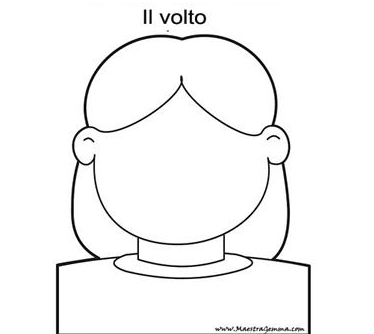 